Gobierno Municipal El Salto 2018-2021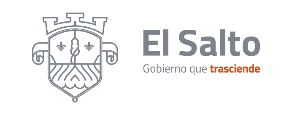 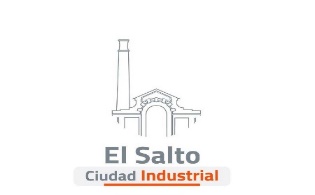 Informe de actividades del mes de Agosto 2020DIRECCIÓN GENERAL DE OBRAS PÚBLICAS Y DESARROLLO URBANODIRECCIÓN DE CONSTRUCCIÓN Y SUPERVISIÓN JEFATURA DE CONSTRUCCIÓNJEFATURA DE PROYECTOS JEFATURA DE RAMO 33DIRECCIÓN DE DESARROLLO URBANOJEFATURA DE DESARROLLO URBANOJEFATURA DE ORDENAMIENTO TERRITORIALJEFATURA ADMINISTRATIVAJEFATURA DE NORMATIVIDADIRECCIÓN GENERAL DE OBRAS PÚBLICAS Y DESARROLLO URBANODIRECCIÓN DE CONSTRUCCIÓN Y SUPERVISIÓN JEFATURA DE CONSTRUCCIÓNJEFATURA DE PROYECTOS JEFATURA DE RAMO 33DIRECCIÓN DE DESARROLLO URBANOJEFATURA DE DESARROLLO URBANOJEFATURA DE ORDENAMIENTO TERRITORIALJEFATURA ADMINISTRATIVAJEFATURA DE NORMATIVIDAACTIVIDADESRESULTADOSAtención CiudadanaPersonalizada: 260Telefónica: 100Licencias de Construcción4 ingresosPeticiones de Obras150 personalizada50 telefónica DictamenUso de suelo: 12Trazos, usos y destinos: 13Total de obras realizadas0 obras realizadasTotal de obras en proceso0 obras en proceso Servicio con apoyo de VactorServicio con apoyo de MaquinariaLimpieza y desazolve de arroyos y canales Se realizó el desazolve de 800 mts en el Canal del Castillo (La Culebra)Rehabilitación de calles municipales Se realizaron 1500 mts de rehabilitación de calles en la Colonia Jardines del Castillo y en la Colonia La Piedrera 